OBRAZAC 1 – OPIS I TROŠKOVNIK PROGRAMA Naziv programa: ______________________________________________________________Područje iz točke II. Poziva za koje se aplicira: ____________________________________Molimo vas da prije ispunjavanja obrasca pažljivo pročitate Upute za prijavu na javni poziv. Molimo obrazac popuniti što jasnije i korištenjem računala.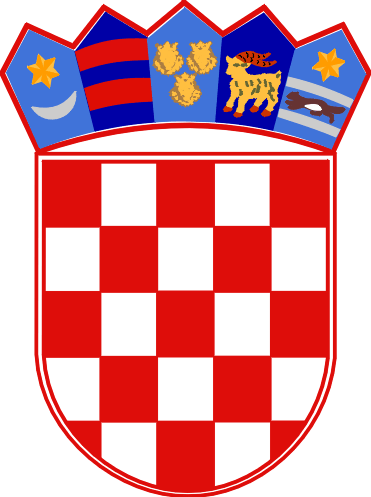 REPUBLIKA HRVATSKAPRIMORSKO-GORANSKA ŽUPANIJAOPĆINA OMIŠALJUPRAVNI ODJELOdsjek za društvene djelatnosti i opće posloveOPĆI PODACI O PRIJAVITELJU PROGRAMA I PARTNERIMAOPĆI PODACI O PRIJAVITELJU PROGRAMA I PARTNERIMAOPĆI PODACI O PRIJAVITELJU PROGRAMA I PARTNERIMAOPĆI PODACI O PRIJAVITELJU PROGRAMA I PARTNERIMAOPĆI PODACI O PRIJAVITELJU PROGRAMA I PARTNERIMAOPĆI PODACI O PRIJAVITELJU PROGRAMA I PARTNERIMAOPĆI PODACI O PRIJAVITELJU PROGRAMA I PARTNERIMAOSNOVNI PODACI O PRIJAVITELJU PROGRAMA I PARTNERIMA(obratite pažnju da pitanja označena * moraju popuniti samo neprofitne organizacije)OSNOVNI PODACI O PRIJAVITELJU PROGRAMA I PARTNERIMA(obratite pažnju da pitanja označena * moraju popuniti samo neprofitne organizacije)OSNOVNI PODACI O PRIJAVITELJU PROGRAMA I PARTNERIMA(obratite pažnju da pitanja označena * moraju popuniti samo neprofitne organizacije)OSNOVNI PODACI O PRIJAVITELJU PROGRAMA I PARTNERIMA(obratite pažnju da pitanja označena * moraju popuniti samo neprofitne organizacije)OSNOVNI PODACI O PRIJAVITELJU PROGRAMA I PARTNERIMA(obratite pažnju da pitanja označena * moraju popuniti samo neprofitne organizacije)OSNOVNI PODACI O PRIJAVITELJU PROGRAMA I PARTNERIMA(obratite pažnju da pitanja označena * moraju popuniti samo neprofitne organizacije)OSNOVNI PODACI O PRIJAVITELJU PROGRAMA I PARTNERIMA(obratite pažnju da pitanja označena * moraju popuniti samo neprofitne organizacije)Naziv / ime prijavitelja:Naziv / ime prijavitelja:Status prijavitelja: (podcrtati traženo)Status prijavitelja: (podcrtati traženo)Samostalni umjetnikUmjetnička organizacija Ustanova u kulturiDruštvo, udruga ili organizacija Fizička osoba s članstvom u strukovnoj udruzi  Fizička osoba bez članstva u strukovnoj udruzi Pravna osoba koja obavlja djelatnost iz područja kulture i umjetnostiSamostalni umjetnikUmjetnička organizacija Ustanova u kulturiDruštvo, udruga ili organizacija Fizička osoba s članstvom u strukovnoj udruzi  Fizička osoba bez članstva u strukovnoj udruzi Pravna osoba koja obavlja djelatnost iz područja kulture i umjetnostiSamostalni umjetnikUmjetnička organizacija Ustanova u kulturiDruštvo, udruga ili organizacija Fizička osoba s članstvom u strukovnoj udruzi  Fizička osoba bez članstva u strukovnoj udruzi Pravna osoba koja obavlja djelatnost iz područja kulture i umjetnostiSamostalni umjetnikUmjetnička organizacija Ustanova u kulturiDruštvo, udruga ili organizacija Fizička osoba s članstvom u strukovnoj udruzi  Fizička osoba bez članstva u strukovnoj udruzi Pravna osoba koja obavlja djelatnost iz područja kulture i umjetnostiSamostalni umjetnikUmjetnička organizacija Ustanova u kulturiDruštvo, udruga ili organizacija Fizička osoba s članstvom u strukovnoj udruzi  Fizička osoba bez članstva u strukovnoj udruzi Pravna osoba koja obavlja djelatnost iz područja kulture i umjetnosti Adresa (ulica i broj): Adresa (ulica i broj):Mjesto i poštanski broj:Mjesto i poštanski broj:Mobitel:Mobitel:Adresa e-pošte:Adresa e-pošte:Internetska stranica (ako je primjenjivo):Internetska stranica (ako je primjenjivo):OIB:OIB:IBAN i naziv banke:IBAN i naziv banke:Registarski broj*(iz Registra udruga):Registarski broj*(iz Registra udruga):RNO (iz Registra neprofitnih organizacija)*   MBS (broj u Sudskom registru):RNO (iz Registra neprofitnih organizacija)*   MBS (broj u Sudskom registru):Ime i prezime osobe ovlaštene za zastupanje, dužnost koju obavlja, adresa e-pošte i mobitel:Ime i prezime osobe ovlaštene za zastupanje, dužnost koju obavlja, adresa e-pošte i mobitel:Podaci o prostoru u kojem prijavitelj djeluje:Podaci o prostoru u kojem prijavitelj djeluje:Vlastiti prostorIznajmljeni prostorProstor Općine/ŽupanijeOstalo ______________________Vlastiti prostorIznajmljeni prostorProstor Općine/ŽupanijeOstalo ______________________Vlastiti prostorIznajmljeni prostorProstor Općine/ŽupanijeOstalo ______________________Vlastiti prostorIznajmljeni prostorProstor Općine/ŽupanijeOstalo ______________________Vlastiti prostorIznajmljeni prostorProstor Općine/ŽupanijeOstalo ______________________Ukupan broj članova*:Ukupan broj članova*:Ukupan broj djece i mladih do 18 godina*:Ukupan broj djece i mladih do 18 godina*:Broj djece i mladih do 18 godina s područja općine Omišalj*:Broj djece i mladih do 18 godina s područja općine Omišalj*:Broj zaposlenih na dan prijave (ako je primjenjivo):Broj zaposlenih na dan prijave (ako je primjenjivo):Djelatnost(i) organizacije, sukladno Statutu (ako je primjenjivo):Djelatnost(i) organizacije, sukladno Statutu (ako je primjenjivo):Osnivač (ako je primjenjivo):Osnivač (ako je primjenjivo):Godina osnivanja (ako je primjenjivo):Godina osnivanja (ako je primjenjivo):Ukupno ostvareni prihod u 2023. (ako je primjenjivo):Ukupno ostvareni prihod u 2023. (ako je primjenjivo):Od toga ostvareno od: (upišite iznos)Od toga ostvareno od: (upišite iznos)donacija državnog proračunadonacija državnog proračunadonacija državnog proračunaOd toga ostvareno od: (upišite iznos)Od toga ostvareno od: (upišite iznos)donacija iz proračuna JLSdonacija iz proračuna JLSdonacija iz proračuna JLSOd toga ostvareno od: (upišite iznos)Od toga ostvareno od: (upišite iznos)donacija inozemnih vlada i međunarodnih organizacijadonacija inozemnih vlada i međunarodnih organizacijadonacija inozemnih vlada i međunarodnih organizacijaOd toga ostvareno od: (upišite iznos)Od toga ostvareno od: (upišite iznos)donacija trgovačkih društava i ostalih pravnih osobadonacija trgovačkih društava i ostalih pravnih osobadonacija trgovačkih društava i ostalih pravnih osobaOd toga ostvareno od: (upišite iznos)Od toga ostvareno od: (upišite iznos)donacije građanadonacije građanadonacije građanaOd toga ostvareno od: (upišite iznos)Od toga ostvareno od: (upišite iznos)donacije povezanih neprofitnih organizacijadonacije povezanih neprofitnih organizacijadonacije povezanih neprofitnih organizacijaOd toga ostvareno od: (upišite iznos)Od toga ostvareno od: (upišite iznos)prihodi od članarinaprihodi od članarinaprihodi od članarinaOd toga ostvareno od: (upišite iznos)Od toga ostvareno od: (upišite iznos)prihodi iz EU fondovaprihodi iz EU fondovaprihodi iz EU fondovaJe li vaša organizacija u sustavu PDV-a (podcrtati traženo)Je li vaša organizacija u sustavu PDV-a (podcrtati traženo)Da                              b)  NeDa                              b)  NeDa                              b)  NeDa                              b)  NeDa                              b)  NePARTNERSKA ORGANIZACIJA (po potrebi dodati podatke za više partnera – ako je primjenjivo)PARTNERSKA ORGANIZACIJA (po potrebi dodati podatke za više partnera – ako je primjenjivo)PARTNERSKA ORGANIZACIJA (po potrebi dodati podatke za više partnera – ako je primjenjivo)PARTNERSKA ORGANIZACIJA (po potrebi dodati podatke za više partnera – ako je primjenjivo)PARTNERSKA ORGANIZACIJA (po potrebi dodati podatke za više partnera – ako je primjenjivo)PARTNERSKA ORGANIZACIJA (po potrebi dodati podatke za više partnera – ako je primjenjivo)PARTNERSKA ORGANIZACIJA (po potrebi dodati podatke za više partnera – ako je primjenjivo)Naziv organizacije:Naziv organizacije:Adresa (ulica i broj):Adresa (ulica i broj):Mjesto i poštanski broj:Mjesto i poštanski broj:Ime i prezime osobe ovlaštene za zastupanje:Ime i prezime osobe ovlaštene za zastupanje:Mobitel:Mobitel:Adresa e-pošte:Adresa e-pošte:Registarski broj:*Registarski broj:*Djelatnost organizacije:Djelatnost organizacije:OIB:OIB:RNO / MBS (broj u Registru neprofitnih organizacija*/ broj u Sudskom registru):RNO / MBS (broj u Registru neprofitnih organizacija*/ broj u Sudskom registru):PODACI O PROGRAMUPODACI O PROGRAMUPODACI O PROGRAMUPODACI O PROGRAMUPODACI O PROGRAMUPODACI O PROGRAMUPODACI O PROGRAMUPredviđeno trajanje:Predviđeno trajanje:Voditelj programa:Voditelj programa:Broj zaposlenih osoba u provedbi programa:Broj zaposlenih osoba u provedbi programa:Broj angažiranih volontera u provedbi programa (prema Zakonu o volonterstvu):Broj angažiranih volontera u provedbi programa (prema Zakonu o volonterstvu):Vanjski stručni suradnici koji sudjeluju u provedbi programa:Vanjski stručni suradnici koji sudjeluju u provedbi programa:Detaljan opis programa (navesti osnovne informacije o programu u najviše 2000 znakova)Detaljan opis programa (navesti osnovne informacije o programu u najviše 2000 znakova)Zemljopisno područje provedbe programa podcrtajte i/ili dopišite po potrebi)Zemljopisno područje provedbe programa podcrtajte i/ili dopišite po potrebi)područje cijele Republike Hrvatskena razini županije (upišite jednu ili više županija u kojima se provodi program) ______________________na razini jedne ili više jedinice lokalne samouprave (općina/grad) _______________međunarodna kulturna suradnjapodručje cijele Republike Hrvatskena razini županije (upišite jednu ili više županija u kojima se provodi program) ______________________na razini jedne ili više jedinice lokalne samouprave (općina/grad) _______________međunarodna kulturna suradnjapodručje cijele Republike Hrvatskena razini županije (upišite jednu ili više županija u kojima se provodi program) ______________________na razini jedne ili više jedinice lokalne samouprave (općina/grad) _______________međunarodna kulturna suradnjapodručje cijele Republike Hrvatskena razini županije (upišite jednu ili više županija u kojima se provodi program) ______________________na razini jedne ili više jedinice lokalne samouprave (općina/grad) _______________međunarodna kulturna suradnjapodručje cijele Republike Hrvatskena razini županije (upišite jednu ili više županija u kojima se provodi program) ______________________na razini jedne ili više jedinice lokalne samouprave (općina/grad) _______________međunarodna kulturna suradnjaOčekivani rezultati/ciljevi:Očekivani rezultati/ciljevi:Krajnji korisnici:Krajnji korisnici:Kratak opis iskustava i postignuća vaše organizacije:Kratak opis iskustava i postignuća vaše organizacije:Navesti način informiranja javnosti o tijeku provedbe i rezultatima: Navesti način informiranja javnosti o tijeku provedbe i rezultatima: Navesti način praćenja i vrednovanja postignuća  i rezultata programa:Navesti način praćenja i vrednovanja postignuća  i rezultata programa:TROŠKOVNIK PROGRAMATROŠKOVNIK PROGRAMATROŠKOVNIK PROGRAMATROŠKOVNIK PROGRAMATROŠKOVNIK PROGRAMATROŠKOVNIK PROGRAMATROŠKOVNIK PROGRAMAUkupan iznos potreban za provedbu programa:Ukupan iznos potreban za provedbu programa:Ukupan iznos potreban za provedbu programa:Ukupan iznos potreban za provedbu programa:Ukupni iznos koji se traži od Općine Omišalj: Ukupni iznos koji se traži od Općine Omišalj: Ukupni iznos koji se traži od Općine Omišalj: Ukupni iznos koji se traži od Općine Omišalj: Opis SVIH troškova detaljno obrazložen po stavkama za koje se traže sredstvaUkupni zbroj odgovara ukupnom iznosu proračuna ((Dodati retke po potrebi).Opis SVIH troškova detaljno obrazložen po stavkama za koje se traže sredstvaUkupni zbroj odgovara ukupnom iznosu proračuna ((Dodati retke po potrebi).Opis SVIH troškova detaljno obrazložen po stavkama za koje se traže sredstvaUkupni zbroj odgovara ukupnom iznosu proračuna ((Dodati retke po potrebi).Opis SVIH troškova detaljno obrazložen po stavkama za koje se traže sredstvaUkupni zbroj odgovara ukupnom iznosu proračuna ((Dodati retke po potrebi).Opis SVIH troškova detaljno obrazložen po stavkama za koje se traže sredstvaUkupni zbroj odgovara ukupnom iznosu proračuna ((Dodati retke po potrebi).Opis SVIH troškova detaljno obrazložen po stavkama za koje se traže sredstvaUkupni zbroj odgovara ukupnom iznosu proračuna ((Dodati retke po potrebi).Opis SVIH troškova detaljno obrazložen po stavkama za koje se traže sredstvaUkupni zbroj odgovara ukupnom iznosu proračuna ((Dodati retke po potrebi).STAVKAOPĆINA OMIŠALJOPĆINA OMIŠALJOSTALI  IZVORIOSTALI  IZVORIOSTALI  IZVORIVLASTITA SREDSTVAUKUPNO:Je li za provedbu zatražen ili osiguran iznos iz javnih izvora (tijela državne uprave i/ili jedinice lokalne i područne (regionalne) samouprave, iz fondova Europske unije ili od drugih donatora za provedbu ovog programa (navesti ukupne iznose za prijavitelje i partnere ako ih imaju i dodati potrebne retke u obrascu)Je li za provedbu zatražen ili osiguran iznos iz javnih izvora (tijela državne uprave i/ili jedinice lokalne i područne (regionalne) samouprave, iz fondova Europske unije ili od drugih donatora za provedbu ovog programa (navesti ukupne iznose za prijavitelje i partnere ako ih imaju i dodati potrebne retke u obrascu)Je li za provedbu zatražen ili osiguran iznos iz javnih izvora (tijela državne uprave i/ili jedinice lokalne i područne (regionalne) samouprave, iz fondova Europske unije ili od drugih donatora za provedbu ovog programa (navesti ukupne iznose za prijavitelje i partnere ako ih imaju i dodati potrebne retke u obrascu)Je li za provedbu zatražen ili osiguran iznos iz javnih izvora (tijela državne uprave i/ili jedinice lokalne i područne (regionalne) samouprave, iz fondova Europske unije ili od drugih donatora za provedbu ovog programa (navesti ukupne iznose za prijavitelje i partnere ako ih imaju i dodati potrebne retke u obrascu)Je li za provedbu zatražen ili osiguran iznos iz javnih izvora (tijela državne uprave i/ili jedinice lokalne i područne (regionalne) samouprave, iz fondova Europske unije ili od drugih donatora za provedbu ovog programa (navesti ukupne iznose za prijavitelje i partnere ako ih imaju i dodati potrebne retke u obrascu)Je li za provedbu zatražen ili osiguran iznos iz javnih izvora (tijela državne uprave i/ili jedinice lokalne i područne (regionalne) samouprave, iz fondova Europske unije ili od drugih donatora za provedbu ovog programa (navesti ukupne iznose za prijavitelje i partnere ako ih imaju i dodati potrebne retke u obrascu)Je li za provedbu zatražen ili osiguran iznos iz javnih izvora (tijela državne uprave i/ili jedinice lokalne i područne (regionalne) samouprave, iz fondova Europske unije ili od drugih donatora za provedbu ovog programa (navesti ukupne iznose za prijavitelje i partnere ako ih imaju i dodati potrebne retke u obrascu)Da                                                       b)  NeDa                                                       b)  NeDa                                                       b)  NeDa                                                       b)  NeDa                                                       b)  NeDa                                                       b)  NeDa                                                       b)  NeAko je odgovor na prethodno pitanje da, navesti od koga su sredstva zatražena i za koje aktivnosti te koliko je zatraženo od pojedinog davatelja financijskih sredstava (dodati nove retke po potrebi):Ako je odgovor na prethodno pitanje da, navesti od koga su sredstva zatražena i za koje aktivnosti te koliko je zatraženo od pojedinog davatelja financijskih sredstava (dodati nove retke po potrebi):Ako je odgovor na prethodno pitanje da, navesti od koga su sredstva zatražena i za koje aktivnosti te koliko je zatraženo od pojedinog davatelja financijskih sredstava (dodati nove retke po potrebi):Ako je odgovor na prethodno pitanje da, navesti od koga su sredstva zatražena i za koje aktivnosti te koliko je zatraženo od pojedinog davatelja financijskih sredstava (dodati nove retke po potrebi):Ako je odgovor na prethodno pitanje da, navesti od koga su sredstva zatražena i za koje aktivnosti te koliko je zatraženo od pojedinog davatelja financijskih sredstava (dodati nove retke po potrebi):Ako je odgovor na prethodno pitanje da, navesti od koga su sredstva zatražena i za koje aktivnosti te koliko je zatraženo od pojedinog davatelja financijskih sredstava (dodati nove retke po potrebi):Ako je odgovor na prethodno pitanje da, navesti od koga su sredstva zatražena i za koje aktivnosti te koliko je zatraženo od pojedinog davatelja financijskih sredstava (dodati nove retke po potrebi):Od koga zatraženo:Od koga zatraženo:Iznos zatraženih sredstava:Iznos zatraženih sredstava:Iznos zatraženih sredstava:Iznos zatraženih sredstava:Iznos zatraženih sredstava:Ukupno:Ukupno:Ostali izvori financiranja, npr. članarine, prodaja karata i sl.Ostali izvori financiranja, npr. članarine, prodaja karata i sl.Ostali izvori financiranja, npr. članarine, prodaja karata i sl.Ostali izvori financiranja, npr. članarine, prodaja karata i sl.Ostali izvori financiranja, npr. članarine, prodaja karata i sl.Ostali izvori financiranja, npr. članarine, prodaja karata i sl.Ostali izvori financiranja, npr. članarine, prodaja karata i sl.Navesti izvor:Navesti izvor:Iznos:Iznos:Iznos:Iznos:Iznos:Ukupno:Ukupno:MP______________________________Ime i prezime osobe 
ovlaštene za zastupanje:____________________________(mjesto i datum)MP______________________________(potpis)